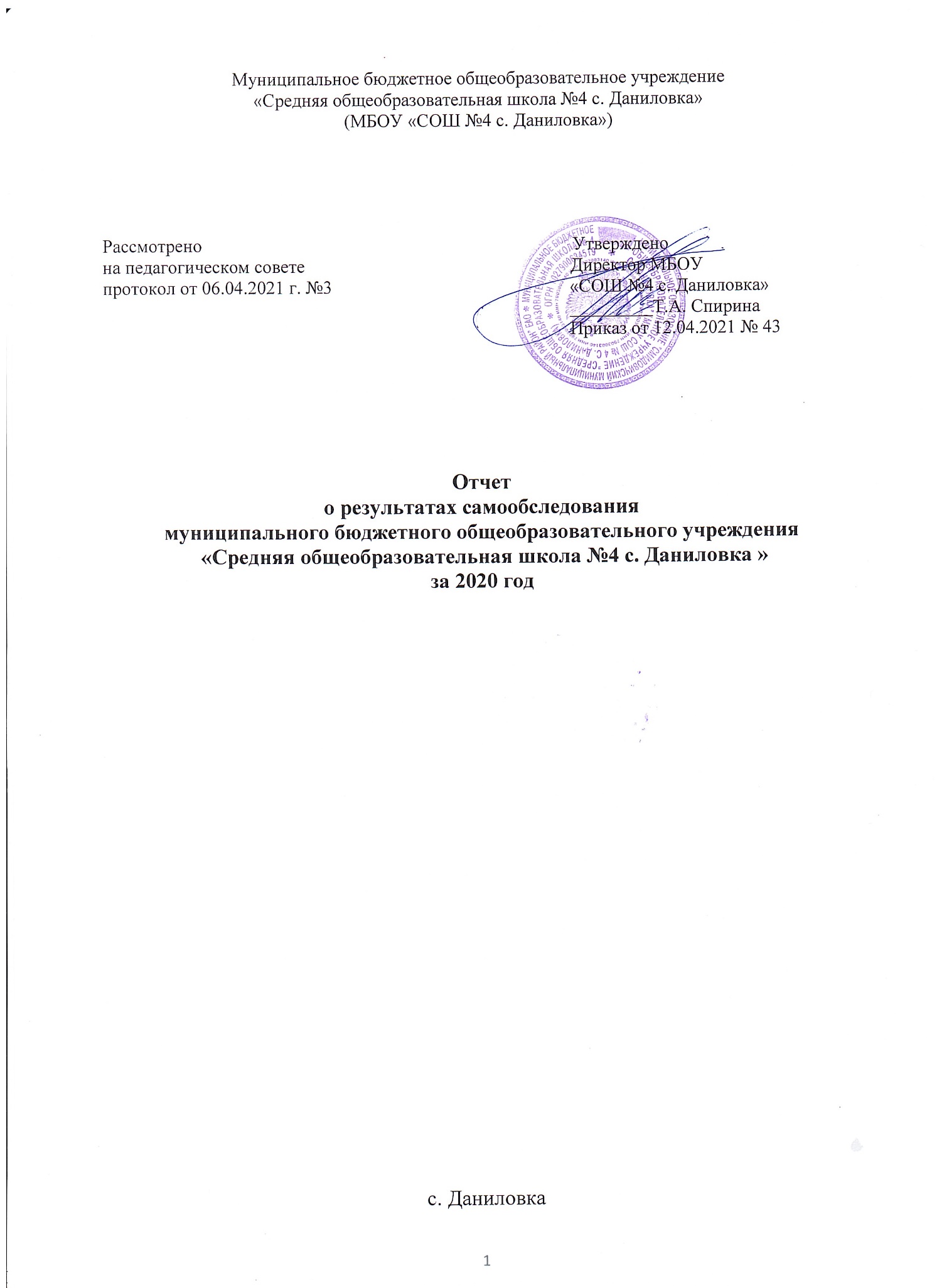 Общие сведения об образовательной организации      	МБОУ «Средняя общеобразовательная школа №4 с. Даниловка» (далее – школа) расположена в сельском населенном пункте, является единственным образовательным учреждением в селе. Удаленность от районного центра - 70 км, от областного центра –  160 км. Здание школы 1992 года постройки, дошкольных групп 1989 год постройки. Проектная наполняемость школы – 314 чел., фактическая наполняемость – 150 чел. Общая площадь помещений, в которых осуществляется образовательная деятельность–1736 м2. Основным видом деятельности школы является реализация общеобразовательных программ дошкольного, начального общего, основного общего и среднего общего образования, школа реализует образовательные программы дополнительного образования. Система управления организацией    		Управление осуществляется на принципах единоначалия и самоуправления. Органы управления, действующие в школе на основании Устава.Для осуществления учебно-методической работы в школе создано четыре  методических объединения: объединение педагогов дошкольного образования,  объединение педагогов начального образования,  объединение педагогов среднего и общего образования, объединение классных руководителей.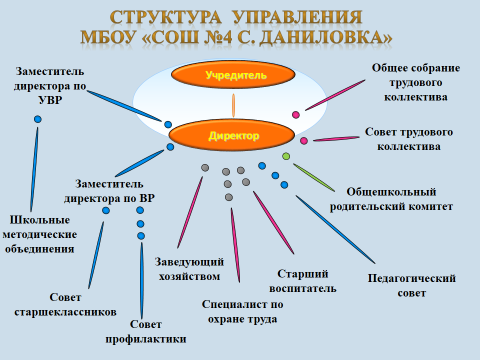 Сложившаяся система управления образовательной организацией позволяет эффективно выстроить деятельность школы в режиме развития в соответствии с законодательством Российской Федерации об образовании, федеральными законами, указами и распоряжениями Президента Российской Федерации, постановлениями и распоряжениями Правительства Российской Федерации, решениями органов, осуществляющих управление в сфере образования. Образовательная деятельность. Контингент обучающихся в дошкольных группахКонтингент обучающихся 1-11 классов          Исходя из представленных данных, мы видим  некоторые снижение количества обучающихся в 1-11 классах и снижение количества воспитанников  в течение 2020 года. Связанно это, прежде всего с демографическими и миграционными колебаниями населения с. Даниловка. Дошкольное образование       Работа в дошкольных группах строится с учетом индивидуальных особенностей воспитанников, с использованием разнообразных форм и методов, в тесной взаимосвязи воспитателей, специалистов и родителей (законных представителей).          Проектная наполняемость групп рассчитана на 50 мест. Общая площадь дошкольных групп 478 м2. Помещения и участок соответствуют санитарно-эпидемиологическим требованиям (СанПиН 2.4.1.3049- 13). Территория озеленена насаждениями и имеет ограждения.         Цель деятельности дошкольных групп – осуществление образовательной деятельности по реализации образовательных программ дошкольного образования.          Предметом деятельности дошкольных групп является формирование общей культуры, развитие физических, интеллектуальных, нравственных, эстетических и личностных качеств, формирование предпосылок учебной деятельности, сохранение и укрепление здоровья воспитанников.         Режим работы дошкольных групп - пятидневная рабочая неделя, с понедельника по пятницу, выходные дни – суббота, воскресенье. Длительность пребывания детей в группах – 12 часов. Режим работы групп – с 7:30 до 19:30.          Образовательная деятельность в дошкольных группах организована в соответствии с Федеральным законом от  29.12.2012 № 273-ФЗ «Об образовании в Российской Федерации», ФГОС дошкольного образования, СанПиН 2.4.1.3049-13 «Санитарно- эпидемиологические требования к устройству, содержанию и организации режима работы дошкольных образовательных организаций» и ведется на основании утвержденной основной образовательной программы дошкольного образования, которая составлена в соответствии с ФГОС дошкольного образования, с учетом примерной образовательной программы дошкольного образования, санитарно-эпидемиологическими правилами и нормативами, с учетом недельной нагрузки.           Дошкольные группы посещают 39 воспитанников в возрасте от 1,5 до 7 лет, сформировано 4 группы общеразвивающей направленности. Из них:-1 младшая группа (6 детей);-2 младшая группа (5 детей); -средняя группа (14 детей); -1 старшая группа (14 детей).          Уровень развития воспитанников анализируется по итогам педагогической диагностики.          Формы проведения диагностики:-диагностические занятия (по каждому разделу программы);-срезы;-наблюдения, итоговые занятия; -детские портфолио, фиксирующие достижения ребенка в ходе образовательной деятельности, на протяжении ряда лет.           Разработаны диагностические карты освоения основной образовательной программы дошкольного образования в соответствии с возрастными особенностями. Карты включают анализ уровня развития целевых ориентиров детского развития и качества освоения образовательных областей. Так, результаты качества освоения ООП дошкольных групп на конец 2020 года выглядят следующим образом:         В мае 2020 года воспитатель старшей дошкольной группы, проводила обследование воспитанников старше-подготовительной группы на предмет оценки сформированности предпосылок к учебной деятельности в количестве 13 человек. Задания позволили оценить уровень сформированности предпосылок к учебной деятельности: возможность работать в соответствии с фронтальной инструкцией, умение самостоятельно действовать по образцу и осуществлять контроль, обладать определенным уровнем работоспособности, возможностей распределения и переключения внимания, темпа, целенаправленности деятельности и самоконтроля.       Результаты педагогического анализа   показывают преобладание детей со средним уровнем развития.          Воспитательная работа в дошкольных группах строится с учетом возрастных особенностей воспитанников, с использованием разнообразных форм и методов, в тесной взаимосвязи воспитателей, специалистов и родителей (законных представителей).          В результате совместной работы коллектива, медицинского работника, родителей (законных представителей) наблюдается постепенное снижение заболеваемости воспитанников, формируется норма здорового образа жизни в семье, улучшается организация питания воспитанников (витаминизация). В группах по итогам за год средний показатель заболеваемости составил 3 дня на 39 воспитанников.Диаграмма групп здоровья за 2020 год         В течение года были проведены родительские собрания:- 18.09.2020г. «Знаете ли Вы своего ребенка», - 03.12.2020г. «Формирование здорового образа жизни», так же на собрании проговорили работу групп и избрали родительский комитет. В связи с ограничениями введёнными в условиях распространения рисков  COVID-19 во втором полугодии родительские собрания   проводились в дистанционном режиме.            Мониторинг качества образовательной деятельности в 2020 году показал удовлетворительную работу педагогического коллектива по всем показателям. Состояние здоровья и физического развития воспитанников удовлетворительные. 76 % детей успешно освоили образовательную программу дошкольного образования в возрастных группах.   Начальное, основное, среднее общее образование        В 1-4 классах МБОУ «СОШ №4 с. Даниловка» реализуется ФГОС начального общего образования. В 5-9 классах основной школы реализуется ФГОС основного общего образования. В 10-11 классах реализуется учебный план, составленный на основе Федерального базисного учебного плана. Адаптированные основные общеобразовательные программы были представлены АООП НОО для обучающихся с ЗПР, АООП НОО для обучающихся с умственной отсталостью (интеллектуальными нарушениями), АООП НОО, АООП ООО. Учебные планы для обучающихся с ОВЗ составлены на основе Базисного учебного плана специальных (коррекционных) образовательных учреждений VIII вида (I вариант и 2 вариант). Образовательные программы по всем предметам выполнены, практическая часть программ освоена полностью.       В рамках организации образовательно-воспитательного процесса в 2020 году было проведено 28 общешкольных мероприятия (из них в дистанционном формате -18) с общим охватом обучающихся - 100%, из них традиционные: День знаний, День Здоровья, День Самоуправления, Новый год, Международный женский день, День защитников отчества,  9 мая.   В организации общешкольных мероприятий принимали активное участие представители   волонтёрского корпуса «Цунами добра». Все традиционные общешкольные мероприятия были организованы при активном участии администрации школы, педагога-организатора, классных руководителей,  педагогов дополнительного образования. Ежедневное руководство учебно-воспитательной работой в классе осуществляет классный руководитель, он является организатором деятельности обучающихся в классе, координатором воспитательных воздействий на учеников. Важным средством повышения педагогического мастерства классных руководителей является методическая работа. В 2020 году в состав школьного методического объединения (далее – ШМО)  входило 8 классных руководителей. Деятельность ШМО была направлена на создание условий для повышения профессионального мастерства классных руководителей, обобщения и распространения их педагогического опыта. В течение года было проведено 4 заседания ШМО, на которых рассматривались такие вопросы, как: организация работы классных руководителей по профилактике суицидального поведения несовершеннолетних; профессиональная ориентация обучающихся 9,11 классов; развитие универсальных учебных действий, обучающихся через систему дополнительного образования и внеурочной деятельности;  соблюдение единых требований к организации ОП; посещение воспитательных мероприятий в классах; планирование работы по организации летнего отдыха и эффективного оздоровления обучающихся в каникулярный период; анализ выполнения планов воспитательной работы по итогам каждой четверти, года. В течение года в соответствии с планом ВШК были посещены мероприятия в каждом классе. Проведен анализ и диагностика эффективности внеклассных воспитательных мероприятий по методике И.В. Золотухиной по которым выявлено, что 35% от общего количества мероприятий проведено на отлично, остальные показали хороший уровень эффективности.  По итогам 2020 года классными руководителями проведена диагностика уровня воспитанности классных коллективов. По которой 1-4,10,11 классы показали хороший уровень, 5-9 средний уровень воспитанности. Недостатками в работе по организации ученических коллективов являются:   несоблюдение единых требований к организации образовательного процесса;  низкий уровень классного самоуправления;- однообразие форм работы по взаимодействию с родителями (законными представителями) и вовлечению их в образовательный процесс.Дополнительное образование обеспечивает адаптацию детей к жизни в обществе, профессиональную ориентацию, а также выявление и поддержку детей, проявивших выдающиеся способности.Дополнительное образование 	 Дополнительное образование осуществляется круглогодично («образование без каникул»), поскольку в летний период в его рамках организуется летнее оздоровление. Этим обеспечивается отсутствие строго фиксированных сроков его завершения.Цели, задачи и содержание деятельности групп определяются на основе программ педагогов дополнительного образования, которые реализуются через учебный план занятий.Приоритетными направленностями в дополнительном образовании школы-интерната являются следующие:-спортивно-оздоровительное;-общекультурное.Мониторинг результативности работы школы в данном направлении проводится ежегодно на основании системы учёта внеучебных достижений, обучающихся МБОУ «СОШ №4 с. Даниловка».Школьное самоуправлениеВ школе создана система самоуправления.  Модель ШСУ:Председатель Совета лидеров  (является главой ученического самоуправления, осуществляет общее руководство по организации деятельности совета лидеров, выбирается  путём голосования обучающихся 5-11 классов) Совет лидеров (в состав совета входит по одному активисту из каждого комитета)Комитет  образования (в состав комитета входит по одному представителю от 5-11 классов)Комитет культуры (в состав комитета входит по одному представителю от 5-11 классов)Комитет информации (в состав комитета входит по одному представителю от 5-11 классов)Комитет  спорта   (в состав комитета входит по одному представителю от 5-11 классов)Комитет безопасности (в состав комитета входит по одному представителю от 5-11 классов).Внеурочная деятельность.В 2020 году внеурочная деятельность организована для обучающихся 1-10 классов на основании приказа от 28.08.2020 г. № 53 «Об организации внеурочной деятельности обучающихся 1-10 классов на 2020-2021 учебный год», общее количество 75 часов в неделю (вакансия 3 часа), ведут ВД 11 педагогов школы.           Внеурочная деятельность реализуется по 6 направлениям: обще интеллектуальное (29 часов в неделю), познавательное (12 часов в неделю), духовно-нравственное (8 часов в неделю), социальное (6 часов в неделю), общекультурное (7 часов в неделю), спортивно-оздоровительное (13 часов в неделю).   	На начало учебного года утверждены программы внеурочной деятельности, составлено расписание занятий  обучающихся.План внеурочной деятельности для обучающихся 1-10 классовКонтроль результативности и эффективности внеурочной деятельности осуществляется через диагностику результативности, в которой отслеживается вовлеченность учащихся в систему внеурочной деятельности, направления внеурочной деятельности, охват учащихся программами внеурочной деятельности, сохранность контингента.Результаты диагностики позволяют сделать вывод, о том, что:-обучающимся предоставлен широкий спектр выбора занятий по ВД, который соответствует направлениям личности согласно ФГОС;-распределение часов по классам, отведенных на занятия соответствуют требованиям.1.4. Содержание и качество подготовки обучающихся Результативность обучения за пять лет.Результат качества знаний за 5 лет по ступеням обучения   	  На диаграмме наглядно можем увидеть   успеваемость по всей школе на декабрь 2020 года, где 5 % (5 учащихся) отличники, 35%  (38 учащихся) составляют обучающиеся на «4»  и  «5»,  и 60 % (66 учащихся) учащиеся имеют одну и более троек.  Можно сделать вывод, что учащихся с одной и более троек больше, чем хорошистов и отличников.  Качество знаний по школе в среднем составляет 39% (в 2019-2020  уч. году составило 37 %), успеваемость 100% . В начальной школе, по сравнению с предыдущим годом, качество знаний учащихся выросло на  9%. В основной школе качество знаний держится примерно на уровне прошлого учебного года. Но в средней школе качество знаний увеличилось на 6%. Таким образом, из таблицы видно, что качество знаний и успеваемость к декабрю 2020  года в начальном и среднем звене имеет тенденцию к повышению по сравнению с предыдущими годами. Показатель качества знаний на уровне получения основного общего образования по сравнению с 2019/2020 учебным годом имеет тенденцию к стабилизации ситуации. Самое высокое качество знаний показали учащиеся 4 класса (71%) и 10 класса (83%).  Самое низкое качество знаний показали учащиеся 8 класса (25%).Выводы и рекомендацииВсем учителям-предметникам проанализировать результаты успеваемости по итогам года: выявить слабые стороны, определить способы, приемы и методы, способствующие повышению качества знаний по предметам, имеющим отрицательную динамику.Классным руководителям составить списки обучающихся  - зоны повышенного внимания (неуспевающие учащиеся,  часто пропускающие, учащиеся - имеющие одну «3» или «4») в целях взаимодействия с учителями предметниками и увеличения количества хорошистов и отличников.Каждому учителю-предметнику планировать индивидуальную коррекционную работу с данной категорией обучающихся.Итоги проведения олимпиад, конкурсов.         В школьном этапе олимпиады по общеобразовательным предметам приняло участие 42 человека, что составило 63,6 % от общего количества учащихся в 5 - 11 классах. Среди обучающихся 7 – 11 классов победителями и призерами стали 19 учащихся, это 45%, они заняли 47 призовых места.    Олимпиадные задания носили комплексный характер, соответствовали возрастным особенностям обучающихся и требованиям по составлению заданий: наряду с репродуктивными были включены задания на решение проблемных, познавательных задач.         Анализ олимпиадных работ показал недостаточную подготовленность части учащихся к выполнению заданий повышенного уровня. Затруднения вызвали тестовые задания с одним вариантом ответа из четырех возможных, но требующих предварительного множественного выбора, а также решение задач, требующих сформированности общеучебных компетенций и нахождении причинно-следственных связей.          Участники школьного этапа олимпиады, набравшие наибольшее количество баллов (более 50 %), признаны победителями и призерами школьного этапа Всероссийской олимпиады.  На муниципальный этап отправлены учащиеся по двенадцати предметам (математика, физика, химия, биология, география, история, обществознание, русский язык, литература,  физическая культура, основы безопасности жизнедеятельности, технология,  информатика и ИКТ). Результаты муниципального тура всероссийской олимпиады школьниковАнализ муниципального этапа олимпиад.В муниципальном этапе Всероссийской олимпиады школьников, который прошел в октябре – ноябре 2020 года, следует отметить рост числа участников муниципального этапа и количества призовых мест. В связи со сложной эпидемиологической обстановкой в этом году муниципальный этап олимпиады проходил в образовательных организациях, также учитывались призовые места, которые заняли обучающиеся 7 класса. Это сказалось на повышении количества призовых мест, но качество подготовки учащихся осталось на прежнем уровне.           Необходимо обратить внимание педагогов на более глубокую проработку заданий, на развитие логического мышления у учащихся, нужно повысить уровень теоретических знаний, улучшить качество подготовки практической и экспериментальной направленность обучения, развития навыков применения имеющихся знаний в нестандартной ситуации.  Всероссийские дистанционные олимпиады.  	В текущем учебном году учащиеся школы приняли участие во всероссийских дистанционных олимпиадах. Результаты приведены в таблице:Итоги промежуточной аттестации.            Одним из главных статистических показателей работы школы являются результаты промежуточной аттестации. Промежуточная аттестация прошла организованно по утвержденному учебному расписанию.  Вывод: результаты промежуточной аттестации показали, что  все учащиеся школы в основном подтвердили уровень своих знаний по предметам. Рекомендации: учителям – предметникам на занятиях в 2020/2021 учебном году устранить выявленные недостатки в знаниях, умениях и навыках учащихся, совершенствовать систему текущего контроля успеваемости и промежуточной аттестации для обеспечения объективности оценивания уровня подготовки учащихся.  	В этом году ВПР охватили учащихся с 5 по 10 классы. Учащиеся 10 класса участвовали только в ВПР по географии.  Результаты наглядно отражены в диаграммах.Сравнивая результаты ВПР по русскому языку, математике, биологии, географии, истории, обществознанию следует отметить, что обучающиеся более успешно справились с работой по биологии, географии, окружающему миру, истории, обществознанию, а работы по русскому языку и математике выполнили ниже среднего уровня.Прохождение итоговой аттестации выпускниками 9, 11  классовРезультаты   государственной итоговой аттестации являются основным источником информации об уровне общеобразовательной подготовки школьников, поэтому подготовка к ней велась с начала учебного года, с анализа итогов предыдущей аттестации и составления плана работы по подготовке к итоговой аттестации.  	 Государственная (итоговая) аттестация обучающихся, освоивших образовательные программы основного общего образования представляет собой новую форму организации выпускных экзаменов с использованием заданий стандартизированной формы, выполнение которых позволяет установить уровень освоения федерального государственного стандарта основного общего образования. 	 В данном учебном году выпускники основной школы сдавали четыре предмета, два из которых обязательных (русский язык и математика) и два по выбору. Но годовые оценки в этом учебном году являлись результатом итоговой аттестации в связи со сложной эпидемиологической ситуацией. Результаты обязательных предметов влияют на получение аттестата об окончании основного общего образования. Данные показатели приведены в таблице: 9класс11 классВыводы и рекомендации:На основании проведенного анализа государственной итоговой аттестации выпускников 2020 года можно сделать вывод, что подготовка к ГИА со стороны учителей проводится на удовлетворительном уровне. Педагогам школы необходимо усилить индивидуальную работу с учащимися и их родителями (законными представителями).Организация работы для детей с ОВЗВ 2020 году было продолжено обучение детей с ОВЗ. Результаты обучения, анализ работы с этим контингентом обучающихся позволяют сделать вывод о создании оптимальных условий для детей с ОВЗ в плане сохранности их здоровья.В  2020 году в МБОУ «СОШ №4 с.Даниловка» обучалось 11 детей  с ОВЗ,  из них: с ЗПР  - 5 человек: - 5 – 9 классы – 5 чел. (5 класс  – 1, 6 класс – 2, 7 класс – 1, 9 класс – 1); интеллектуальными нарушениями - 6 человек: - 1 – 4 классы  –  2 чел. (2 класс – 1, 3 класс – 1);  - 5 – 9 классы   –  4 чел. (5 класс – 1, 8 класс – 1, 9 класс – 2).Основным документом, регламентирующим работу с обучающимися с ОВЗ является СанПиН 2.4.2.3286-15 "Санитарно-эпидемиологические требования к условиям и организации обучения и воспитания в организациях, осуществляющих образовательную деятельность по адаптированным основным общеобразовательным программам для обучающихся с ОВЗ».Для улучшения качества образования и в целях помощи детям с ОВЗ в МБОУ «СОШ №4 с.Даниловка» были организованы занятия с педагогами, в рамках внеурочной деятельности и в соответствии с учебным планом.Все обучающиеся с ОВЗ успешно осваивают адаптированные образовательные программы, комфортно чувствуют себя в образовательном процессе. Результативность обучения составляет  100%. В 2021  году необходимо:-систематизировать работу с обучающимися с ОВЗ (организация отдельного коррекционного класса);-проводить коррекционные занятия с педагогом-логопедом;-продолжать работу по здоровьесбережению на уроках и во внеурочной деятельности;-учителям  - предметникам и учителям начальных классов обращаться в ПМПК с целью получения рекомендаций для работы со слабоуспевающими детьми.1.5. Востребованность выпускников Одним из приоритетных направлений в деятельности школы является работа по социализации обучающихся. В рамках этой работы реализуется Программа профориентационной работы «Путь к выбору профессии». Программа направлена на создание условий для осознанного профессионального самоопределения обучающихся и осуществляется поэтапно с учетом возрастных особенностей детей. В октябре 2020 года с целью профессионального самоопределения обучающихся было проведено индивидуальное собеседование с обучающимися 9, 11 классов и родителями (законными представителями). Данная работа позволяет организовать сопровождение профессионального самоопределения каждого выпускника. Система дополнительного образования и внеурочной деятельности также способствует профессиональному самоопределению обучающихся школы.  Сравнительный анализ трудоустройства выпускников 9 класса за 3 годаВсего за 3 года общее количество выпускников 9 класса составило 36 человек, из них продолжили обучение в 10 классе 17 человек, поступили в другие общеобразовательные учреждения 19 человек, не получили дальнейшего образования 1 человека.Сравнительный анализ трудоустройства выпускников 11 класса за 3 годаВсего за 3 года общее количество выпускников 11 класса составило 12 человек, из них поступили в другие общеобразовательные учреждения 12 человек, не получили дальнейшего образования 1 человек.Таким образом, общее количество выпускников за 3 года составило 48 человек, из них не получили дальнейшего образования 2 человека .      	 Вместе с тем, сравнительный анализ трудоустройства выпускников за 3 года позволяет сделать вывод, что работа по развитию интересов, способностей, связанных с выбором профессии, формированию профессиональной мотивации ведется на удовлетворительном уровне. Вопросы по реализации программы по профориентации, социализации обучающихся, самоопределению в будущей профессии необходимо включить в план работы на 2021 год. 1.6. Кадровое обеспечение 	Педагогический коллектив учреждения обеспечен квалифицированными кадрами. Общая укомплектованность педагогическими кадрами - 21 человек.  Среднее профессиональное непедагогическое образование имеют три человека, которые прошли дополнительную профессиональную переподготовку по направлению деятельности.   В учреждении работают педагоги с различным стажем работы как опытные, так и учителя со стажем, менее пяти лет.Подавляющее большинство – педагогические работники в возрасте от 41 года и выше (71%). Особую роль в учреждении играют именно опытные педагоги, чья профессиональная компетентность – достояние всего педагогического коллектива. Следует отметить, что в настоящее время намечается тенденция омоложения коллектива (до 40 лет) и составляет 29% от общего количества педагогических работников. Молодым педагогам, имеющим небольшой опыт работы, оказывают помощь  учителя - наставники. Уровень квалификации педагогов представлен в диаграмме: 	Следует отметить, что доля педагогических работников, не имеющих квалификационной категории, достаточно велика, что объясняется нестабильностью кадрового состава, большим количеством вновь прибывших педагогов. Доля работников, имеющих аттестацию по основной должности, по сравнению с прошлым годом увеличилась.В 2020 году курсы повышения квалификации прошли  все педагогические работники МБОУ «СОШ № 4 с. Даниловка»  Анализируя состояние кадрового потенциала школы, необходимо обратить внимание на увеличение количества молодых, начинающих педагогов. Это требует организации работы наставников, сопровождающих их в образовательном процессе. 1.7. Учебно-методическое обеспечение Содержание комплектования единого фонда для учебно-методического обеспечения определяется учебными планами и предусматривает приобретение изданий и документов в соответствии с ООП и требованиями ФГОС. Учебно- методические пособия (тетради, учебные пособия, не входящие в ФПУ) приобретаются за счет бюджетных средств школы. Комплектование фонда учебной литературы осуществляется централизовано, через департамент образования Еврейской автономной области. Предпочтение отдается изданиям с грифом Министерства просвещения РФ. Общая обеспеченность учебниками и учебными пособиями в целом по образовательному учреждению составляет 100%. Учебно-методические комплексы, используемые в образовательном процессе, соответствуют Федеральному перечню учебников, рекомендованных или допущенных к использованию в образовательном процессе. Состав фонда и его использование:Обучающиеся и воспитанники обеспечены основной учебной литературой, художественными изданиями по всем дисциплинам образовательных программ.   В среднем на одного обучающегося приходится более 40 экз. учебной и художественной литературы, из них учебников – более 13 экз. 1.8. Библиотечно-информационное обеспечение Деятельность библиотеки регламентируется законом «Об образовании в РФ», Положением о библиотеке МБОУ «СОШ № 4 с. Даниловка»,  планом работы на год и конкретными планами проведения библиотечных уроков в классах. Основными источниками учебно-методического обеспечения образовательного процесса в МБОУ «СОШ № 4 с. Даниловка» являются фонды библиотеки. Школьная библиотека насчитывает 4100 экземпляров – художественная литература, справочники, энциклопедии, методическая литература для учителей. Доля обновляемости фонда учебной литературы составляет около 10 %. В 2020 г. школа получила 124 новых учебников.  Ежегодно списывается устаревшая и ветхая литература. Весь библиотечный учет ведется на бумажных носителях. Библиотека оборудована рабочим местом библиотекаря  и 1 компьютерным местом для работы.  За 2020 год в библиотеку записано 20 пользователей, которые активно посещают библиотеку. Средний показатель ежедневной посещаемости библиотеки - 7-10 обучающихся. Читатели выбирают книги, как по школьной программе, так и по разным отраслям знаний. 1.9. Материально техническая база Материально-техническое обеспечение школы позволяет реализовывать  образовательные программы.   Материально-техническая база школы формируется с учетом требований ФГОС. В наличие имеется лабораторно-практическое оборудование, дидактический и наглядный материал, электронные пособия. Все материально-технические средства предназначены для качественной организации образовательной деятельности: учебной, воспитательной, досуговой.Здание школы размещено на благоустроенном земельном участке,  где имеется спортивная площадка, тренажёрный комплекс  и  игровая зона для обучающихся. В 2020 году в рамках модернизации пищеблока за счет средств федерального бюджета значительно улучшилась материально-техническая база столовой. Было приобретено и установлено оборудование на общую сумму  174 533,34 руб.: -мармит первых блюд-1шт-мармит вторых блюд-1шт-индукционная плита-1шт-вытяжка-1шт-электросковорода-1шт-электромясорубка-1шт-духовой шкаф-1шт-тестомес-1шт-бойлер на 200л-1шт-морозильная ларь-1шт-стол разделочные-2шт-мойка трехсекционная-2шт-весы настольные-1штСостояние технического оснащения школы значительно улучшилось благодаря участию в программе «Цифровая образовательная среда» национального проекта РФ «Образование». В 2020 году в школу поступило оборудования на общую сумму  723 291,46 рублей:- ноутбук для управленческого персонала-3шт- МФУ-1шт- ноутбук педагога-2шт- ноутбук мобильного класса-12шт- интерактивный доска-1- ноутбук и мышь-1шт Вместе с тем, состояние материально – технической базы школы является удовлетворительным  по отношению к предъявляемым  требованиям организации образовательного процесса.   Требуется:  -замена окон, -частичная замена системы отопления и сантехники,  -ремонт ограждения школы,-ремонт классных комнат,-частичная замена школьной мебели,-проведение локальной сети Интернет,-ремонт туалетных комнат.1.10. Обеспечение условий безопасности в образовательном учреждении     Для обеспечения условий безопасности в  2020 году организована:  работа по обеспечению пожарной безопасности, антитеррористической защищенности всех категорий сотрудников и обучающихся, по выполнению задач гражданской обороны и защите от чрезвычайных ситуаций, требований по обеспечению правопорядка и поддержанию общественной дисциплины;  воспитательная и разъяснительная работа по вопросам выполнения требований общественной и личной безопасности, проявления бдительности ко всем фактам и проявлениям, создающим опасность жизни, здоровью сотрудников и обучающихся во время нахождения их в школе, недопущению проявлений экстремизма антиобщественного поведения;  систематически совершенствуется нормативно – правовая база школы по всем направлениям безопасности. Противопожарная безопасность:  с обучающимися и персоналом школы проводятся инструктажи с соответствующими записями в журналах; - проведено одно практическое занятие по пожарной эвакуации, время эвакуирования   соответствовало нормативам; имеются шесть эвакуационных выходов и один выход со спальных помещений дошкольной группы;  -  своевременно проводится перезарядка огнетушителей;  ежедневно осуществляется контроль запасных (эвакуационных) выходов на предмет соответствия требованиям;  один сотрудник из числа администрации школы прошел обучение  по программе: «Пожарно-технический минимум для руководителей, лиц ответственных за пожарную безопасность в общеобразовательных организациях»; - пожарная сигнализация школы находится в исправном состоянии, функционирует в соответствии с требованиями пожарной безопасности и проходит регулярную проверку обслуживающей компанией на исправность с соответствующими актами раз в квартал.Антитеррористическая безопасность:  для обеспечения антитеррористической безопасности в школе подготовлена все необходимая документация, разработан план действий, и инструкции на случай возникновения или угрозы теракта;   в ночное время охрана зданий школы и дошкольных групп осуществляется сторожами-вахтёрами;  пропускной режим и учет посещающих школу посторонних граждан в школе осуществляется гардеробщиком-вахтёром;  в школе имеется 6, в дошкольных группах 4 запасных эвакуационных выходов с легко открываемыми замками-задвижками;  установлено внутреннее и внешнее видеонаблюдение, позволяющее контролировать внутреннюю и внешнюю территорию школы, установлено 12 видеокамер в школе и 9 в дошкольных группах, информация с которых выводится на 2 монитора и хранится в течение 30 дней;  по всему периметру территории школы и дошкольных групп установлено металлическое ограждение;  реализован план профилактической работы по противодействию терроризму и экстремизму за 2020 год;    проводилась постоянная работа с обучающимися и персоналом по антитеррористической безопасности: проводились инструктажи и тренировки по антитеррористической безопасности (защищённости) с соответствующими записями в журналы. Направление ГО и ЧС:  в течение 2020 года с обучающимися и сотрудниками проводились инструктажи по данному направлению с соответствующими записями в журналы, проведены практические занятия по действиям в случае возникновения ЧС.Дорожная безопасность и предупреждение дорожно-транспортного травматизма:  организован подвоз обучающихся из  с. Соцгородок в школу и обратно  рейсовыми автобусами. Количество обучающихся, подвозимых из с. Соцгородок - 11 человек,  разработана и реализована программа по профилактике  детского дорожно-транспортного травматизма «Безопасность – залог здоровья».Санитарно-эпидемиологическая безопасность:  работа по санитарно – эпидемиологической безопасности проводится в соответствии с санитарно – эпидемиологическими требованиями;  в течение года проводится дератизация и дезинсекция, в период подготовки к летней оздоровительной кампании – акарицидная обработка; осуществляется систематическая и дополнительная (в предэпидемиологический период) санитарная обработка помещений в соответствии с требованиями;  всеми сотрудниками школы своевременно осуществляется прохождение медицинского осмотра. Охрана труда. В целях совершенствования системы охраны труда в МБОУ «СОШ №4 с.Даниловка» утверждено Положение о системе управления охраной труда, разработанное в целях создания и обеспечения функционирования системы управления охраной труда (далее - СУОТ). Приказом директора утвержден состав Комиссии по охране труда школы, в которую вошли директор-председатель; заместитель директора по УВР; председатель Совета трудового коллектива специалист по охране труда. Заседания Комиссии по охране труда проводятся в соответствии с планом работы Комиссии. Комиссия по охране труда курировала весь отчетный год проведение административно-общественного контроля в соответствии с Положением о системе управления охраной труда. Регулярно, один раз в квартал, проводилась проверка кабинетов на соответствие требованиям охраны труда. Членами Комиссии, опираясь на разработанную Методику «Идентификация опасностей, оценка, регулирование и контроль профессиональных рисков» был осуществлен мониторинг уровня профессиональных рисков. Администрацией образовательного учреждения, в лице директора и Советом трудового коллектива, в лице председателя Совета трудового коллектива было заключено соглашение по охране труда на 2020 год, включающее в себя  обязательства администрации в области охраны труда, обязательства Совета трудового коллектива в области охраны труда, взаимные обязательства сторон, соглашения.Таким образом, в 2020 году велась постоянная работа по созданию безопасных условий, сохранению жизни и здоровья обучающихся и работников, а также материальных ценностей школы от возможных террористических угроз, несчастных случаев, пожаров, аварий и других чрезвычайных ситуаций. Для качественной организации безопасности в школе необходимо: - установить в дошкольных группах новую систему автоматической пожарной сигнализации;-оснастить объект (территорию) стационарными или ручными металлоискателями; - произвести огнезащитную обработку деревянных сооружений в дошкольных группах и школе;- систематизировать инструкции по охране труда;- журналы учета инструкций по охране труда привести в соответствии с Положением о системе управления охраной труда.1.11. Социально-бытовая обеспеченность обучающихся и работниковОрганизация питания. В МБОУ «СОШ №4 с. Даниловка» организация   питания осуществлялась в соответствии с постановлением администрации Смидовичского муниципального района от 20.07.2020 № 154 «Об организации бесплатного питания обучающихся в муниципальных образовательных организациях на территории Смидовичского муниципального района», постановлением администрации Смидовичского муниципального района от 28.08.2020 № 495 «О внесении изменений в положение от организации бесплатного питания обучающихся в муниципальных образовательных организациях на территории Смидовичского муниципального района, утверждённого постановлением администрации муниципального района от 23.03.2020 » ,  положением о порядке организации питания,  на основании приказов школы «Об организации  питания», « О создании бракеражной комиссии»,  «Об организации  родительского контроля за питанием обучающихся».Вопрос организации питания находится на постоянном контроле администрации школы. Вопросы работы школы по улучшению питания обучающихся, внедрению новых форм обслуживания с учетом интересов детей и их родителей (законных представителей) рассматриваются на совещаниях при директоре, совещаниях классных руководителей, классных часах и родительских собраниях, заседаниях комиссии Родительского контроля. Производственные помещения школьной столовой и обеденный зал расположены на первом этаже. Производственные помещения и оборудование кухни предусмотрено в необходимом объеме и соответствуют требованиям. Обеденный зал рассчитан на 70 посадочных мест, имеет соответствующим образом, оформленный интерьер, оборудован столами прямоугольной формы, и стульями. Штат работников школьной столовой укомплектован работниками, имеющими специальную подготовку. Школьная столовая обеспечивает сбалансированное питание детей в соответствии с их возрастом и временем пребывания в школе по нормам, утвержденным Министерством здравоохранения. Питание детей осуществляется в соответствии с меню. Контроль за качеством питания (разнообразием), витаминизацией блюд, закладкой продуктов питания, кулинарной обработкой, выходом блюд, вкусовыми качествами пищи, санитарным состоянием пищеблока, правильностью хранения, соблюдением сроков реализации продуктов осуществляет бракеражная комиссия.  Организация питания в школьной столовой осуществляется по классам в соответствии с графиком, исходя из расписания учебных занятий, утвержденном директором школы и вывешенном на информационном стенде. Услугами школьной столовой пользуются учащиеся школы с 1 по 11 классы, педагогический и вспомогательный персонал школы, соблюдая установленный режим работы, чистоту помещения, сохранность имущества, а также гигиенические меры.   Питание обучающимся предоставляется как платно, за счет родительской платы, так и бесплатно. Право на предоставление бесплатного питания имеют две категории:  обучающиеся с ограниченными возможностями здоровья;  обучающихся в 1-4 классов.Льготное питание организовано для детей из   малообеспеченных семей.  Одной из проблем при организации школьного питания является недостаточная информированность родителей (законных представителей) и обучающихся о значении рационального и сбалансированного питания детей, о необходимости горячего питания во время учебного процесса. Несмотря на то, что в классах проводятся родительские собрания, на которых рассматриваются вопросы питания обучающихся достичь положительных результатов в области организации питания можно только при активном взаимодействии классных руководителей, с родителями (законных представителей) и обучающимися. По результатам углубленного осмотра обучающиеся распределены на группы здоровья:   Группы для занятий физической культурой и спортом:В рамках санитарно-противоэпидемической работы   постоянно осуществляется контроль за санитарным состоянием школы, столовой, освещением, температурным режимом, правильной расстановкой парт.  С целью выявления педикулёза и кожных заболеваний 4 раза в год после каждых каникул и ежемесячно выборочно проводится осмотр детей. В течение года выявленных детей с педикулёзом и кожными заболеваниями в школе – 0. В течение  года организован учёт заболевших инфекционными болезнями, а также проводятся наблюдения за контактными детьми. Все инфекционные заболевания регистрируются в журнале Ф 060/у. В 2020 проводилось обследование обучающихся начальной школы на энтеробиоз. Заболевших детей не выявлено. Ежедневно проводится санитарный контроль за: состоянием пищеблока; персоналом на наличие гнойничковых заболеваний с отметкой результатов в журнале осмотра и внешним видом работников; технологией приготовления пищи, мытьём посуды, сроками реализации продуктов и готовой пищи.   В 2020 году в школе сделаны следующие профилактические прививки: АДС/м – 2чел., RV3 АДС/м – 11чел., RV4 полиомиелит –11 чел., RV краснуха – 2чел., р. Манту – 12., Диаскинтест-97чел. На каждого ребёнка в школе имеется медицинская карта Ф 026/у и карта профилактических прививок Ф 063/у, куда вносятся данные о сделанных прививках. Перед прививками обязательно проводится осмотр детей. Ежемесячно ведётся журнал учёта профилактических прививок, журнал поступления и расходования вакцины. Отчёт о профилактических прививках в конце каждого месяца представляется в прививочную картотеку.   Таким образом, главной задачей школы, которая успешно выполняется в данном направлении, является создание условий, способствующих сохранению и укреплению здоровья обучающихся и работников.II.Результаты анализа показателей деятельности Приложение № 1
Утверждены
приказом Министерства образования
и науки Российской Федерации
от 10 декабря 2013 г. № 1324ПОКАЗАТЕЛИ
ДЕЯТЕЛЬНОСТИ ДОШКОЛЬНОЙ ОБРАЗОВАТЕЛЬНОЙ ОРГАНИЗАЦИИ,
ПОДЛЕЖАЩЕЙ САМООБСЛЕДОВАНИЮПриложение № 2
Утверждены
приказом Министерства образования
и науки Российской Федерации
от 10 декабря 2013 г. № 1324ПОКАЗАТЕЛИ
ДЕЯТЕЛЬНОСТИ ОБЩЕОБРАЗОВАТЕЛЬНОЙ ОРГАНИЗАЦИИ,
ПОДЛЕЖАЩЕЙ САМООБСЛЕДОВАНИЮ2.2.Выводы: 1. Деятельность муниципального бюджетного общеобразовательного учреждения «Средняя общеобразовательная школа №4 С. Даниловка» строится в режиме развития в соответствии с законодательством Российской Федерации об образовании, федеральными законами, указами и распоряжениями Президента Российской Федерации, постановлениями и распоряжениями Правительства Российской Федерации, решениями органов, осуществляющих управление в сфере образования. 2.  МБОУ «СОШ №4 с. Даниловка» предоставляет доступное качественное образование, воспитание и развитие в безопасных, комфортных условиях, адаптированных к возможностям каждого обучающегося. 3. В управлении МБОУ «СОШ №4 с. Даниловка»   сочетаются принципы единоначалия и коллегиальности. Обучающиеся, родители (законные представители) несовершеннолетних обучающихся являются участниками органов управления образовательного учреждения. 4. Качество образовательных воздействий осуществляется за счет эффективного использования современных образовательных технологий, в том числе информационно-коммуникационных. 5. Повышается профессиональный уровень педагогического коллектива через курсы повышения квалификации, семинары, творческие встречи, мастер-классы и т.д. 6. Содержание, уровень и качество подготовки обучающихся по образовательным программам начального общего, основного общего, среднего общего образования - соответствуют требованиям федеральных государственных образовательных стандартов. 7. Обучающиеся по образовательным программам дошкольного образования достигают целевых ориентиров, обозначенных федеральным государственным образовательным стандартом дошкольного образования. 8. Созданы условия для самореализации обучающегося в урочной и внеурочной деятельности, что подтверждается качеством и уровнем участия в олимпиадах, фестивалях, конкурсах, смотрах различного уровня. 9. Учебно-методическое, библиотечно-информационное обеспечение, материально-техническая база, информационно-техническое оснащение образовательного процесса соответствуют требованиям определенными федеральными государственными образовательными стандартами и образовательными программами. 10.Повышается информационная открытость образовательного учреждения посредством размещения материалов на официальном сайте МБОУ «СОШ №4 с. Даниловка»  в информационно-телекоммуникационной сети Интернет.  Администрация школы совместно с педагогическим коллективом, на основе анализа и структурирования выявленных проблем, в результате проведенного самообследования определила пути их решения, перспективы развития на 2021 г. в соответствии с уровнем требований современного этапа развития общества. ОглавлениеОглавлениеОглавлениеI. Аналитическая часть 3-461.1 Общие сведения об образовательной организации 31.2 Система управления организацией 41.3 Образовательная деятельность 61.4Содержание и качество подготовки обучающихся161.5Востребованность выпускников311.6Кадровое обеспечение 321.7Учебно-методическое обеспечение  341.8Библиотечно- информационное обеспечение 351.9Материально техническая база 361.10Обеспечение условий безопасности в образовательном учреждении 421.11Социально-бытовая обеспеченность обучающихся и работников 46II. Результаты анализа показателей деятельности47-542.1Показатели деятельности образовательного учреждения502.2Выводы57Наименование образовательной организацииМуниципальное бюджетное общеобразовательное учреждение «Средняя образовательная школа № 4 с. Даниловка» (МБОУ «СОШ № 4  с.Даниловка»)РуководительСпирина Татьяна АльбиновнаАдрес организации679174, Еврейская автономная область, Смидовичский район, с. Даниловка, ул. Садовая, д.38Телефон, факс8 (42632)  25-6-80, 25-6-52, 25-6-21Адрес электронной почтыsosh4_smid@post.еао.ruУчредительМуниципальное образование «Смидовичский муниципальный район» Еврейской автономной областиЛицензияОт 11.02.2016 № 1057, серия 79 Л 02 № 0000107Свидетельство о государственной аккредитацииОт 28.01.2014 № 583, серия 79 А 01 № 0000018; срок действия: до 28 января 2026 годаНаименование органаФункцииДиректорКонтролирует работу и обеспечивает эффективное взаимодействие структурных подразделений школы, утверждает штатное расписание, отчетные документы организации, осуществляет общее руководство школой.Педагогический советОсуществляет текущее руководство образовательной деятельностью школы, в том числе рассматривает вопросы:− развития образовательных услуг;− регламентации образовательных отношений;− разработки образовательных программ;− выбора учебников, учебных пособий, средств обучения и воспитания;− материально-технического обеспечения образовательного процесса;− аттестации, повышения квалификации и награждения педагогических работников;− координации деятельности методических объединений.Общее собрание работниковРеализует право работников участвовать в управлении школой, в том числе:− участвовать в разработке и принятии коллективного договора, Правил трудового распорядка, изменений и дополнений к ним;− принимать локальные акты, которые регламентируют деятельность школы и связаны с правами и обязанностями работников;− разрешать конфликтные ситуации между работниками и администрацией школы;− вносить предложения по корректировке плана мероприятий школы, совершенствованию ее работы и развитию материальной базы.Совет трудового коллективаВыполняет следующие функции:  представляет и защищает интересы работников во взаимоотношениях с администрацией в рамках законодательства РФ;  содействует организации безопасных условий труда;  участвует в разработке локальных актов школы, касающихся интересов трудового коллектива;  согласовывает характеристики и решения администрации о выдвижении кандидатур на награждения; согласовывает правила внутреннего трудового распорядка школы.Общешкольный родительский комитетК полномочиям относится: утверждение локальных нормативных актов школы, затрагивающих права и законные интересы обучающихся и родителей (законных представителей) при принятии локальных нормативных актов либо при выборе меры дисциплинарного взыскания;  принятие рекомендательных решений по всем вопросам организации деятельности школы. Периоды2020годаКоличествовоспитанниковМногодетныесемьиНеполные семьиДети из семей опекиИнвалидыМальчикиДевочкиСемьи, состоящие на внутришкольном учете Малообеспеченные семьи01.01411231021200101.09411231021200131.123912310192001Периоды2020 годаКоличествообучающихсяОбучающиеся с ОВЗПодвоз обучающиеся МногодетныесемьиНеполные семьиДети из семей опекиИнвалидыМальчикиДевочкиСемьи, состоящие на внутришкольном учётеМалообеспеченные семьи01.01116111115214148684/0/091.09116101115214148684/0/0931.12109111122214147624/0/08ВысокийВысокийСреднийСреднийНизкийНизкийИтогоИтогоКол-во%Кол-во%Кол-во%Кол-во% воспитанников 
в пределах 
нормыУровень развития целевых ориентиров детского развития410,2615,337,61376Качество освоения образовательных областей410,2615,337,61376Внеурочная деятельность по ФГОС (название направления/названия программ)Количество часов в неделюКлассКоличество детей в классе, посещающих занятия по конкретным программамОбщеинтеллектуальное направлениеОбщеинтеллектуальное направлениеОбщеинтеллектуальное направлениеОбщеинтеллектуальное направлениеУмники и умницы1112Хочу всё знать1112Основы здоровой жизни2112Основы здоровой жизни226Основы здоровой жизни2313ВПР –  трудные вопросы и ответы247Основы здоровой жизни146Комплексный анализ текста1612Комплексный анализ текста1714Введение в химию2714Комплексный анализ текста2812Мир химии1811Не скучная экономика1811Не скучная экономика295Биология для тебя193ОГЭ-это легко296Занимательная география296Правовая основа России2105Генетика в вопросах и ответах1102Познавательное направлениеПознавательное направлениеПознавательное направлениеПознавательное направлениеПланета загадок1112Домашние любимцы1112Эти забавные животные1210В гостях у сказки1210В мире животных147Цветущая планета255Занимательная биология154Занимательная биология164Экомир166Экология и Я276Духовно-нравственное направлениеДуховно-нравственное направлениеДуховно-нравственное направлениеДуховно-нравственное направлениеЯ гражданин России1211Я гражданин России1314Я гражданин России155В ладу с собой155Я гражданин России166В ладу с собой166В ладу с собой173В ладу с собой1811Социальное направление  Социальное направление  Социальное направление  Социальное направление  Азбука пешеходных наук1112Азбука пешеходных наук127Азбука пешеходных наук1314Азбука содержания животных1314Азбука пешеходных наук147Школа дорожных наук1510Общекультурное направление  Общекультурное направление  Общекультурное направление  Общекультурное направление  Рисуем вместе1211Час общения1314Рисуем вместе1314Час общения147Рисуем вместе147Час общения1612Час общения1812Спортивно-оздоровительное направлениеСпортивно-оздоровительное направлениеСпортивно-оздоровительное направлениеСпортивно-оздоровительное направлениеЧемпион1112Школа мяча126Олимпиец1314Олимпиец146Баскетбол254Баскетбол266Баскетбол278Баскетбол289Баскетбол193Ступени 2015-20162016-20172017-20182018-20192019-2020Декабрь 2020Начальная 45,7%43%45%28%36%45%Основная 46,2%42,3%43,4%41%31%30%Средняя -40%45%40%64%70%По школе45,95%41%44,5%39%37%39%Учебный годВсего учащихсяУчащиеся, освоившие общеобразовательные программы (количество/ %)2015-2016116116/ 93,1 (1 ученик оставлен на повторное обучение)2016- 2017123123/100%2017-2018114114/100%2018-2019114114/100%2019-2020111111/99% (1 ученик оставлен на повторное обучение)Декабрь 2020109109/100%Класс(7-11)ПредметФИО участникаМестов школьной олимпиаде(победитель или призер)ФИОучителя -наставника7Русский языкБаранова Валерия Николаевна1Аллабян Т.В.8Русский языкЖук Таисия Артемовна1Аллабян Т.В.9Русский языкБондарь Ульяна Валентиновна2Киселева А.С.10Русский языкПетренко Анастасия Денисовна1Аллабян Т.В.11Русский языкСтрамилова Алена Вячеславовна1Аллабян Т.В.7ЛитератураБаранова Валерия Николаевна1Аллабян Т.А.8ЛитератураЖук Таисия Артемовна1Аллабян Т.А.9ЛитератураГордеева Ангелина Сергеевна1Киселева А.С.10литератураПетренко Анастасия Денисовна1Аллабян Т.А.11ЛитератураСтрамилова Алена Вячеславовна1Аллабян Т.А.7математикаБаранова Валерия Николаевна1Иванченко О.Г.8математикаСоловьева Диана Александровна2Иванченко О.Г.9математикамБондарь Ульяна Валентиновна1Иванченко О.Г.10математикаОводова Инга Сергеевна1Иванченко О.Г.11математикаСтрамилова Алена Вячеславовна1Иванченко О.Г.7историяБаранова Валерия Николаевна1Савичева М.В.8историяИгнатенко Виолетта Владимировна1Савичева М.В9историяБондарь Ульяна Валентиновна1Савичева М.В10историяПетренко Анастасия Денисовна1Савичева М.В11историяКулиш Михаил Викторович1Савичева М.В7обществоведениеБаранова Валерия Николаевна1Савичева М.В8обществоведениеИгнатенко Виолетта Владимировна1Савичева М.В9обществоведениеБондарь Ульяна Валентиновна1Савичева М.В10обществоведениеПетренко Анастасия Денисовна1Савичева М.В11обществоведениеСтрамилова Алена Вячеславовна2Савичева М.В7географияСиничук Арина Сергеевна2Голубь Т.А.8географияСтукун Дарья Витальевна2Голубь Т.А.9географияЛебедев Артем Витальевич2Голубь Т.А.10географияСиничук Елизавета Александровна1Голубь Т.А.11географияСтрамилова Алена Вячеславовна1Голубь Т.А.7ОБЖСиничук Арина Сергеевна 2Ляднова С.Е.10ОБЖПетренко Анастасия Денисовна2Ляднова С.Е.8физикаИгнатенко Виолетта Владимировна1Булгакова А.С.9физикаГордеева Ангелина Сергеевна2Булгакова А.С.7биологияБаранова Валерия Николаевна1Пашенко С.В.8БиологияСтукун Дарья Витальевна1Пашенко С.В.9БиологияБондарь Ульяна Валентиновна2Пашенко С.В.10биологияЛебедева Ангелина Александровна1Пашенко С.В.8химияИгнатенко Виолетта Владимировна1Пашенко С.В.8химияСтукун Дарья Витальевна2Пашенко С.В.11химияГолубь Александра Ивановна1Пашенко С.В.7физическая культураДядык Лола Андреевна1Истомин К.А.7физическая культураСиничук Арина Сергеевна2Истомин К.А.10физическая культураКотик Ярослова Игоревна1Истомин К.А.11физическая культураИстомин Константин Константинович1Истомин К.А.8Информатика и ИКТСтукун Дарья Витальевна2Ляднова С.Е.11Информатика и ИКТКулиш Михаил Викторович2Ляднова С.Е.№Ф.И.КлассПредметРезультативность1Голубь Александра11химияпобедитель2Истомин Константин11физическая культурапобедитель3Баранова Валерия7литературапобедитель4Петренко Анастасия10обществознаниепобедитель5Игнатенко Виолетта8обществознаниепобедитель6Игнатенко Виолетта8историяпобедитель7Баранова Валерия 7обществознаниепобедитель8Баранова Валерия7биологияпобедитель9Баранова Валерия7историяпобедительИтого победителей: 9Итого победителей: 9Итого победителей: 9Итого победителей: 9Итого победителей: 91Петренко Анастасия10литературапризёр2Стукун Дарья8информатика и ИКТпризёр3Баранова Валерия7математикапризёр4Синичук Арина7физическая культурапризёр5Дядык Лолита7физическая культурапризёрИтого призёров: 5Итого призёров: 5Итого призёров: 5Итого призёров: 5Итого призёров: 5№п/пКлассный руководитель/учительНазвание олимпиад, конкурсов и т.д.Кол-во участниковРезультативность1Савичева Мария Викторовна«Правовая основа Российской Федерации»2участие2Иванченко Ирина Борисовна«Учи.ру безопасные дороги»92 победителя4 призера3 участие3Иванченко Ирина Борисовна«Учи.ру по математике»2победительучастие 4Иванченко Ирина БорисовнаОбразовательный марафон «Затерянная Атлантида»1призер5Иванченко Ирина БорисовнаПо программированию для 1-9 классов1участие6Иванченко Ирина БорисовнаОбразовательный марафон «Сказочная Лапландия»2призеры7Михайлова Юлия Алексеевна«Учи.ру безопасные дороги»9участие8Реус Светлана Викторовна«Учи.ру по математике»2победитель, призер9Реус Светлана Викторовна«Учи.ру по русскому языку»2победитель, участник10Реус Светлана Викторовна«Учи.ру по окружающему миру»2Куприянов Максим победитель, призерКлассПредмет Форма проведения% кач.% усп.ФИО учителя2Русский языкТест90100Иванченко И.Б.2Литературное чтениеТест88100Иванченко И.Б.2Английский языкТест 69100Сержанова Ю.С.2Математика Контрольная работа87100Иванченко И.Б.2Окружающий мир Тест85100Михайлова О.Н.2Музыка Тест 69100Голубь Т.А.2Изобразительное искусствоТест69100Голубь Т.А.3Русский языкДиктант87100Иванченко И.Б.3 Литературное чтениеТест 88100Иванченко И.Б.3Английский языкТест 71100Сержанова Ю.С.3Математика Контрольная работа86100Иванченко И.Б.3Окружающий мир Тест 86100Михайлова О.Н.3Музыка Тест 100100Голубь Т.А.3Изобразительное искусствоТест 86100Голубь Т.А.4Русский языкДиктант. Тест50100Михайлова О.Н.4 Литературное чтениеТест50100Михайлова О.Н.4Английский языкТест 37100Сержанова Ю.С.4Математика Контрольная работа88100Михайлова О.Н.4Окружающий мир Тест50100Михайлова О.Н.4Музыка Тест88100Голубь Т.А.4Изобразительное искусствоТест88100Голубь Т.А.5Русский языкТест 50100Михайлова Ю.А.5 ЛитератураТест 50100Михайлова Ю.А.5Английский языкТест 33100Сержанова Ю.С.5Математика Тест58100Иванченко О.Г.5ИсторияТест67100Савичева М.В.5ГеографияТест42100Голубь Т.А5БиологияТест67100Пашенко С.В.5Музыка Тест33100Голубь Т.А.5Изобразительное искусствоТест50100Голубь Т.А.6Русский языкТест 31100Михайлова О.Н.6 ЛитератураТест 54100Михайлова О.Н.6Английский языкТест 23100Сержанова Ю.С.6Математика Тест46100Бурова А.А.6ИсторияТест62100Савичева М.В.6ОбществознаниеТест85100Савичева М.В.6ГеографияТест 69100Голубь Т.А.6БиологияТест77100Пашенко С.В.6Музыка Тест38100Голубь Т.А.6Изобразительное искусствоТест62100Голубь Т.А.7Русский языкТест 55100Савичева М.В.7 Литература Тест 72100Савичева М.В.7Английский языкТест 18100Сержанова Ю.С.7АлгебраТест36100Ковина Г.А.7ГеометрияТест36100Ковина Г.А.7ИнформатикаТест 73100Ляднова С.Е.7ИсторияТест64100Савичева М.В.7ОбществознаниеТест64100Савичева М.В.7ГеографияТест73100Иванченко О.Г.7БиологияКонтрольная работа73100Пашенко С.В.7ФизикаКонтрольная работа45100Бурова А.А.7Музыка Тест64100Голубь Т.А.7Изобразительное искусствоТест73100Голубь Т.А.8Русский языкТест 40100Ничук В.В.8 ЛитератураТест 60100Ничук В.В.8Английский языкТест 17100Сержанова Ю.С.8Алгебра Тест 60100Бурова А.А.8Геометрия Тест 40100Бурова А.А.8ИнформатикаТест 80100Ляднова С.Е.8ИсторияТест40100Савичева М.В.8ОбществознаниеТест40100Савичева М.В.8ГеографияТест50100Голубь Т.А.8БиологияКонтрольная работа83100Пашенко С.В.8ФизикаКонтрольная работа17100Бурова А.А.8Музыка 100100Голубь Т.А.8ОБЖТест80100Ляднова С.Е.9Русский языкТест 54100Ничук В.В.9 ЛитератураТест 77100Ничук В.В.9Родной языкТест 62100Ничук В.В.9Родная литератураТест 85100Ничук В.В.9Английский языкТест 77100Сержанова Ю.С.9Алгебра Контрольная работа54100Бурова А.А.9ГеометрияКонтрольная работа69100Бурова А.А.9ИнформатикаТест 69100Ляднова С.Е.9ИсторияТест77100Савичева М.В.9ОбществознаниеТест77100Савичева М.В.9ГеографияТест85100Голубь Т.А.9БиологияТест 100100Пашенко С.В.9ХимияТест 100100Пашенко С.В.9ФизикаКонтрольная работа77100Бурова А.А.9ОБЖТест77100Ляднова С.Е.9История ЕАОТест64100Савичева М.В.9География ЕАОТест62100Савичева М.В.10Русский языкТест 83100Ничук В.В.10 ЛитератураТест 83100Ничук В.В.10Английский языкТест 33100Сержанова Ю.С.10МатематикаКонтрольная работа50100Ковина Г.А.10ИнформатикаТест 67100Ляднова С.Е.10ИсторияТест83100Савичева М.В.10ОбществознаниеТест83100Савичева М.В.10ГеографияТест67100Голубь Т.А.10БиологияТест83100Пашенко С.В.10ХимияКонтрольная работа83100Пашенко С.В.10ФизикаКонтрольная работа 17100Бурова А.А.10ОБЖТест67100Ляднова С.Е.11Русский языкТест 80100Ничук В.В.11 ЛитератураТест 80100Ничук В.В.11Английский языкТест 80100Сержанова Ю.С.11МатематикаКонтрольная работа60100Ковина Г.А.11ИнформатикаТест40100Ляднова С.Е.11ИсторияТест80100Савичева М.В.11ОбществознаниеТест80100Савичева М.В.11ГеографияТест80100Голубь Т.А.11БиологияТест100100Пашенко С.В.11ХимияТест80100Пашенко С.В.11ФизикаТест60100Бурова А.А.11АстрономияТест 80100Бурова А.А.Предмет«2»«3»«4»«5»Кол-во уч-сяКачество %Успеваемость %Средний баллРусский язык 07331377%100%3,7Математика 07421385%100%3,6Обществознание 03251050%100%4,2География  03531173%100%4,0Биология00303100%100%4,0Физика010010%100%3,0История00011100%100%5,0ПредметКол-во уч-сяМаксимальный баллМинимальный баллСредний баллРусский язык 4604153Математика (профильная)2459(порог не пройден)27Биология2464344Физика130 (порог не пройден)-30Обществознание25230419 классЗакончилиПродолжили обучение в 10 классеПоступили в ООНе получили дальнейшего образования2018 г115602019 г125702020 г13751Итого361719111 классЗакончилиПоступили в ООНе получили дальнейшего образования2018 г2202019 г5502020 г551Итого:12121№Вид литературыКоличество единиц в фонде1Учебная22762Методическая7003Справочная87№ п/пОбъекты материально-технической базыНеобходимоИмеетсяТехническое оснащениеПроцент оснащённостиНаличие актов разрешенияНаличие  мебелиОборудование средствами пожаротушения1Кабинеты начальных классов44Компьютер – 4 шт.Проектор – 1 шт.Интерактивная доска – 1 шт.Плазменный телевизор-2штЭкран-1шт60+Одноместныестолы-52шт,, столы двухместные-9,стул-78шт, шкаф-19шт, стол учительский-4шт,стул учительский-4шт, доска настенная-4шт, рецеркулятор воздуха-4шт, частичная маркировка.2Кабинет английского языка11Компьютер-1штЭкран-1шт30+Двухместные столы-12, стул-24, шкафы-3, стол учительский-1, стул учительский-1, доска настенная-1, рецеркулятор-1, частичная маркировка.3Кабинет физики11Компьютер-1штПроектор-1штШтатив и экран-1штКолонки-2шт80+ Парта двойная-10, стол учительский-2, стулья-15, стул учителя-2, шкаф-6, доска настенная-1, частичная маркировка.Имеется 4Кабинет русского языка и литературы11Компьютер – 1штПроектор – 1штКолонки -2штМикрофон-1штНоутбук-1шт80+Шкафы-5, парта двойная-12, стулья-24, стол учительский-1, стул учительский-1, доска настенная-1, рециркулятор-1, частичная маркировка.5Кабинет истории11Компьютер – 1штТелевизор ЖК-1штНоутбук-1шт60+Парта двойная-11, стулья-22, стол учительский-1, стул учительский-1, рецеркулятор-1, шкаф-3, доска настенная-1, частичная маркировка.6Кабинет математики11Проектор - 1Ноутбук-1штКолонки-2шт70+ Парта двойная-9, стул-18, стол учительский-1, стул учительский-1, шкаф-2, рециркулятор-1, кондиционер-1, частичная маркировка. 7Кабинет географии11Ноутбук-1штПроектор-1штШтатив и экран-1шт70+ Парта двухместная-11, стулья-16, шкафы-4, стол учителя-1, стул учителя-1, доска настенная-1, рецеркулятор-1, частичная маркировка.8Кабинет химии, биологии11Ноутбук-1штПроектор-1штКолонки-2штШтатив и экран-1шт80+ Ученические парты, ученические стулья, шкафы книжные, стол учительский, стул, промаркированаИмеется 9Кабинет технологии (девочек)11Ноутбук-1штТелевизор ЖК-1штШтатив и экран-1шт80+ Ученические парты, ученические стулья, шкафы книжные, стол учительский, стул, промаркированаИмеется 10Кабинет технологии(мальчиков)11-40+ Верстак столярный(деревянный)-6, верстак металлический-5, верстак металлический-2, промаркированыИмеется 11Кабинет информатики11Компьютер - 13 штМФУ-1штПринтер-1шт90+Парта двухместная-16, стул мягкий-22, шкаф-1, стол учительский-1, стул учительский-1.Имеется 12Спортивный зал11Ноутбук-1шт60+Гимнастические скамейки-5, маты-11, шведская стенка-4, кольца баскетбольные-3, турник навесной-3, обручи-8, мяч баскетбольный-20, мяч волейбольный-6, мяч футбольный-2, скакалка-25, лыжный комплект-25, сетка волейбольная-2, комплект для банбинтона-4, рециркулятор.13Актовый зал11Колонки-3штУсилитель-2штМикрафон-2шт60+Сиденья пятиместные-14, микрафон-2, усилитель-2, колонки-3, стойка под микрафон-2, помаркированно.Имеется14Библиотека11Ноутбук-1шт60+Стеллаж под книги-6, стол библеотекаря-1, стул библиотекаря-1, стол двойной для чтения книг-1, стул для учеников-2. 15Столовая11Ноутбук-1шт90+ Стол обеденный-13, стул обеденный-82, стол раздаточный-2, мармид первых блюд-1, мармид вторых блюд-1, электросковорода-1, духовой шкаф-1, тестомес-1, электротитан-1, стол разделочный-3, мойка для посуды трехванная-2, бойлер 80л-1, электромясорубка-1, электроплита-2, холодильник-5, морозильная ларь-1, морозильная камера-1, рециркулятор-1, вытяжка-1, микроволновая печь-1, весы настольные-2, весы напольные-1, шкаф металлический трех ярусный-1.Имеется16Дошкольные группы22Ноутбук – 1 штКомпьютер – 1 штПринтер – 1 шт60+Кровать цельная металлическая-25, стол обеденный-9, телевизор жк-2, стол учебный-4, стол воспитателя-2, стул воспитателя-2,усилитель-1, колонки-2, шкаф-2, шкаф маленькие-8, стулья-50, игрушки, пособия, дидактический материал.  ИмеетсяГруппы здоровья20192020Всего111109I группа98 (88%)100 (92 %)II группа10 (9%)7(6 %)III группа3 (3%)2 (2 %)Группа для занятийКоличество обучающихсяКоличество обучающихсяПроцент от общего                                            количестваПроцент от общего                                            количестваГод20192020201920201Основная9810188 %92 %2Подготовительная1079 %6 %3Специальная323 %2 %N п/пПоказателиЕдиница измерения1.Образовательная деятельность Дошкольное образование1.1Общая численность воспитанников, осваивающих образовательную программу дошкольного образования, в том числе:39 человек1.1.1В режиме полного дня (8 - 12 часов)39 человек1.1.2В режиме кратковременного пребывания (3 - 5 часов)0 человек1.1.3В семейной дошкольной группе0 человек1.1.4В форме семейного образования с психолого-педагогическим сопровождением на базе дошкольной образовательной организации0 человек1.2Общая численность воспитанников в возрасте до 3 лет7 человек1.3Общая численность воспитанников в возрасте от 3 до 8 лет32 человек1.4Численность/удельный вес численности воспитанников в общей численности воспитанников, получающих услуги присмотра и ухода:39 человек/ 100%1.4.1В режиме полного дня (8 - 12 часов)39 человек/ 100%1.4.2В режиме продленного дня (12 - 14 часов)0 человек/ 0%1.4.3В режиме круглосуточного пребывания0 человек/ 0%1.5Численность/удельный вес численности воспитанников с ограниченными возможностями здоровья в общей численности воспитанников, получающих услуги:0 человек/ 0%1.5.1По коррекции недостатков в физическом и (или) психическом развитии0 человек/ 0%1.5.2По освоению образовательной программы дошкольного образования0 человек/ 0%1.5.3По присмотру и уходу0 человек/ 0%1.6Средний показатель пропущенных дней при посещении дошкольной образовательной организации по болезни на одного воспитанника3 дня1.7Общая численность педагогических работников, в том числе:4 человека 1.7.1Численность/удельный вес численности педагогических работников, имеющих высшее образование 1 человек/ 25%1.7.2Численность/удельный вес численности педагогических работников, имеющих высшее образование педагогической направленности (профиля)1 человек/ 25%1.7.3Численность/удельный вес численности педагогических работников, имеющих среднее профессиональное образование 3 человек/ 75%1.7.4Численность/удельный вес численности педагогических работников, имеющих среднее профессиональное образование педагогической направленности (профиля)3 человек/ 75% 1.8Численность/удельный вес численности педагогических работников, которым по результатам аттестации присвоена квалификационная категория, в общей численности педагогических работников, в том числе:1.8.1Высшая01.8.2Первая2 человек/ 50% 1.9Численность/удельный вес численности педагогических работников в общей численности педагогических работников, педагогический стаж работы которых составляет:1.9.1До 5 лет1 человек/ 25%1.9.2Свыше 30 лет0 человек/ 0% 1.10Численность/удельный вес численности педагогических работников в общей численности педагогических работников в возрасте до 30 лет1 человек/ 25% 1.11Численность/удельный вес численности педагогических работников в общей численности педагогических работников в возрасте от 55 лет0 человек/ 0%1.12Численность/удельный вес численности педагогических и административно-хозяйственных работников, прошедших за последние 5 лет повышение квалификации/профессиональную переподготовку по профилю педагогической деятельности или иной осуществляемой в образовательной организации деятельности, в общей численности педагогических и административно-хозяйственных работников3 человек/ 75%1.13Численность/удельный вес численности педагогических и административно-хозяйственных работников, прошедших повышение квалификации по применению в образовательном процессе федеральных государственных образовательных стандартов в общей численности педагогических и административно-хозяйственных работников3 человек/ 75%1.14Соотношение "педагогический работник/воспитанник" в дошкольной образовательной организации1 человек/ 10 человек1.15Наличие в образовательной организации следующих педагогических работников:1.15.1Музыкального руководителяДа 1.15.2Инструктора по физической культуреНет 1.15.3Учителя-логопедаНет1.15.4ЛогопедаНет 1.15.5Учителя-дефектологаНет 1.15.6Педагога-психологаНет2.Инфраструктура2.1Общая площадь помещений, в которых осуществляется образовательная деятельность, в расчете на одного воспитанника7 кв. м2.2Площадь помещений для организации дополнительных видов деятельности воспитанников154,3 кв. м2.3Наличие физкультурного залаНет2.4Наличие музыкального залаНет 2.5Наличие прогулочных площадок, обеспечивающих физическую активность и разнообразную игровую деятельность воспитанников на прогулкеДа N п/пПоказателиЕдиница измерения1.Образовательная деятельность1.1Общая численность учащихся109 человек1.2Численность учащихся по образовательной программе начального общего образования42 человек1.3Численность учащихся по образовательной программе основного общего образования57 человек1.4Численность учащихся по образовательной программе среднего общего образования10 человек1.5Численность/удельный вес численности учащихся, успевающих на "4" и "5" по результатам промежуточной аттестации, в общей численности учащихся40/36%1.6Средний балл государственной итоговой аттестации выпускников  9 класса по русскому языку0 1.7Средний балл государственной итоговой аттестации выпускников  9 класса по математике01.8Средний балл единого государственного экзамена выпускников 11 класса по русскому языку531.9Средний балл единого государственного экзамена выпускников 11 класса по математике (базовый уровень)01.10Численность/удельный вес численности выпускников 9 класса, получивших неудовлетворительные результаты на государственной итоговой аттестации по русскому языку, в общей численности выпускников 9 класса01.11Численность/удельный вес численности выпускников 9 класса, получивших неудовлетворительные результаты на государственной итоговой аттестации по математике, в общей численности выпускников 9 класса01.12Численность/удельный вес численности выпускников 11 класса, получивших результаты ниже установленного минимального количества баллов единого государственного экзамена по русскому языку, в общей численности выпускников 11 класса01.13Численность/удельный вес численности выпускников 11 класса, получивших результаты ниже установленного минимального количества баллов единого государственного экзамена по математике, в общей численности выпускников 11 класса01.14Численность/удельный вес численности выпускников 9 класса, не получивших аттестаты об основном общем образовании, в общей численности выпускников 9 класса01.15Численность/удельный вес численности выпускников 11 класса, не получивших аттестаты о среднем общем образовании, в общей численности выпускников 11 класса01.16Численность/удельный вес численности выпускников 9 класса, получивших аттестаты об основном общем образовании с отличием, в общей численности выпускников 9 класса2/15%1.17Численность/удельный вес численности выпускников 11 класса, получивших аттестаты о среднем общем образовании с отличием, в общей численности выпускников 11 класса01.18Численность/удельный вес численности учащихся, принявших участие в различных олимпиадах, смотрах, конкурсах, в общей численности учащихся42/64%1.19Численность/удельный вес численности учащихся - победителей и призеров олимпиад, смотров, конкурсов, в общей численности учащихся, в том числе:1.19.1Школьного уровня19/45%1.19.2Муниципального уровня (поощрения)12/63%1.19.3Регионального уровня01.19.4Федерального уровня01.19.5Международного уровня01.20Численность/удельный вес численности учащихся, получающих образование с углубленным изучением отдельных учебных предметов, в общей численности учащихся01.21Численность/удельный вес численности учащихся, получающих образование в рамках профильного обучения, в общей численности учащихся01.22Численность/удельный вес численности обучающихся с применением дистанционных образовательных технологий, электронного обучения, в общей численности учащихся01.23Численность/удельный вес численности учащихся в рамках сетевой формы реализации образовательных программ, в общей численности учащихся01.24Общая численность педагогических работников, в том числе:131.25Численность/удельный вес численности педагогических работников, имеющих высшее образование, в общей численности педагогических работников11/85%1.26Численность/удельный вес численности педагогических работников, имеющих высшее образование педагогической направленности (профиля), в общей численности педагогических работников11/85%1.27Численность/удельный вес численности педагогических работников, имеющих среднее профессиональное образование, в общей численности педагогических работников2/15%1.28Численность/удельный вес численности педагогических работников, имеющих среднее профессиональное образование педагогической направленности (профиля), в общей численности педагогических работников2/15%1.29Численность/удельный вес численности педагогических работников, которым по результатам аттестации присвоена квалификационная категория, в общей численности педагогических работников, в том числе:5/38%1.29.1Высшая1/8%1.29.2Первая4/31%1.30Численность/удельный вес численности педагогических работников в общей численности педагогических работников, педагогический стаж работы которых составляет:1.30.1До 5 лет3/23%1.30.2Свыше 30 лет2/15%1.31Численность/удельный вес численности педагогических работников в общей численности педагогических работников в возрасте до 30 лет1/8%1.32Численность/удельный вес численности педагогических работников в общей численности педагогических работников в возрасте от 55 лет2/15%1.33Численность/удельный вес численности педагогических и административно-хозяйственных работников, прошедших за последние 5 лет повышение квалификации/профессиональную переподготовку по профилю педагогической деятельности или иной осуществляемой в образовательной организации деятельности, в общей численности педагогических и административно-хозяйственных работников13/100%1.34Численность/удельный вес численности педагогических и административно-хозяйственных работников, прошедших повышение квалификации по применению в образовательном процессе федеральных государственных образовательных стандартов, в общей численности педагогических и административно-хозяйственных работников13/100%2.Инфраструктура2.1Количество компьютеров в расчете на одного учащегося0,22.2Количество экземпляров учебной и учебно-методической литературы из общего количества единиц хранения библиотечного фонда, состоящих на учете, в расчете на одного учащегося28 единиц2.3Наличие в образовательной организации системы электронного документооборотанет 2.4Наличие читального зала библиотеки, в том числе:нет2.4.1С обеспечением возможности работы на стационарных компьютерах или использования переносных компьютеровнет2.4.2С медиатекойнет2.4.3Оснащенного средствами сканирования и распознавания текстовнет2.4.4С выходом в Интернет с компьютеров, расположенных в помещении библиотекинет2.4.5С контролируемой распечаткой бумажных материаловнет2.5Численность/удельный вес численности учащихся, которым обеспечена возможность пользоваться широкополосным Интернетом (не менее 2 Мб/с), в общей численности учащихся0/0%2.6Общая площадь помещений, в которых осуществляется образовательная деятельность, в расчете на одного учащегося6,50 кв